CHARGING & REMISSION POLICYUnder the 1988 Education Act, the school can no longer charge for outside activities held during school time. However, charges may be made for the following:Individual extra-curricular music tuitionBoard and lodging where a school activity involves a residential element (e.g. Derwent Hill)The exact cost of ‘optional extras’ i.e. things not connected directly with the National Curriculum.It cannot be stressed enough how important educational visits are as an aid to learning. Prior to each visit parents will receive a letter advising of the costs of a visit i.e. venue, transport etc. payable per child. Voluntary donations will be welcomed.If however, after all donations have been received, the school cannot meet the cost of the visit, it may not be able to go ahead. No child will be discriminated against if the parent is unable to make a contribution and we do have specific funding allocated to support pupils and parents in particular circumstances e.g. Free School Meals and Ever6. We do thank and appreciate parents for their financial support to date.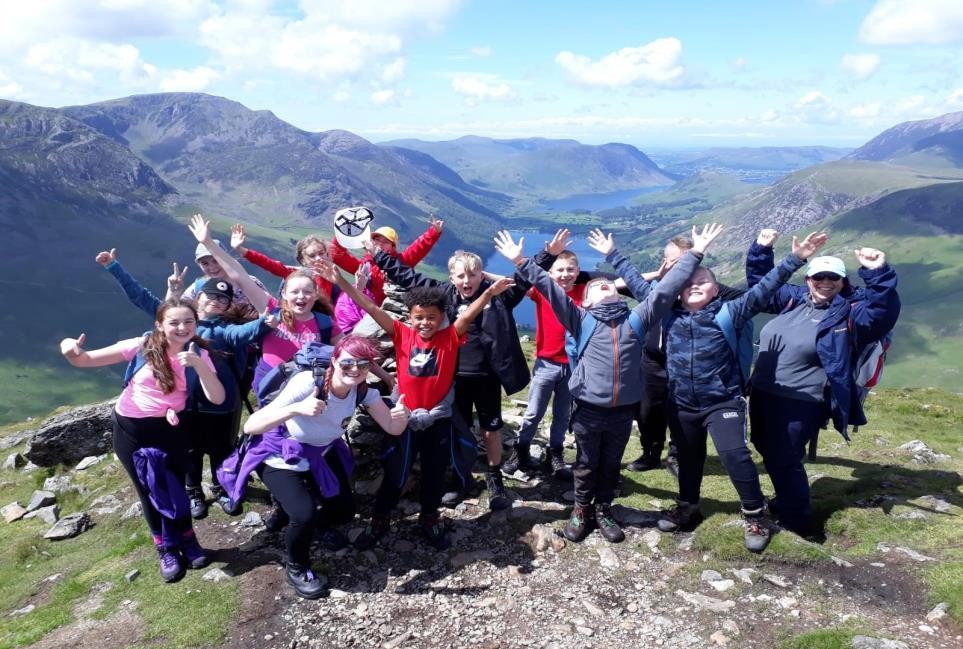 